「参考文献」を書こう。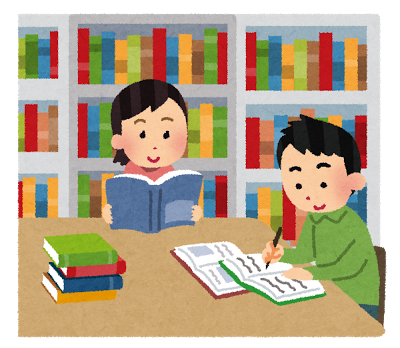 　についてのルール①調べるために使用した資料（本・インターネットなど）　からの引用は、全体の１５％まで（１割～２割まで）。②引用した文章には必ず「　　」をつけて、自分の言葉と　区別をする。③どこからその文章を引用したのか分かるように、出典を書く。資料からグラフ・表などを引用する場合も同じように出典を書く。